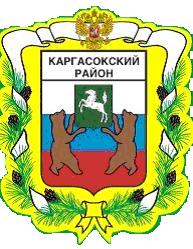 МУНИЦИПАЛЬНОЕ ОБРАЗОВАНИЕ «КАРГАСОКСКИЙ РАЙОН» ТОМСКОЙ ОБЛАСТИАДМИНИСТРАЦИЯ КАРГАСОКСКОГО РАЙОНАПОСТАНОВЛЕНИЕс. Каргасок В соответствии со статьёй 45 Градостроительного Кодекса Российской Федерации от 29.12.2004 №190-ФЗ, Федеральным законом от 06.10.2003 №131-ФЗ «Об общих принципах организации местного самоуправления  в Российской Федерации» рассмотрев обращение ОАО «Томскнефть» ВНК от 16 марта 2018г. №103/2-977 и обзорную схему, Администрация Каргасокского района постановляет:1.Разрешить ОАО «Томскнефть» ВНК подготовку документации по планировке и межеванию территории под линейный объект «Трубопроводы ОАО «Томскнефть» ВНК Васюганского и Лугинецкого регионов. 2010г. (Игольско-Таловое, Первомайское, Западно-Катыльгинское, Лонтынь-Яхское, Оленье, Лугинецкое, Западно-Останинское месторождения) Нефтесборный трубопровод к.47 – «0» ПК (Игольско-Таловое н.м.)» в соответствии со статьями 42, 43, 45 и 46 Градостроительного кодекса Российской Федерации и действующим градостроительным законодательством.2. ОАО «Томскнефть» ВНК в случае подготовки документации по планировке территории применительно к землям лесного фонда до утверждения такую документацию согласовать с органами государственной власти, осуществляющими предоставление лесных участков в границах земель лесного фонда.3. Настоящее постановление официально опубликовать в установленном порядке.4. Настоящее постановление вступает в силу со дня его официального опубликования.М.Е. Колотов8(38253) 2180920.04.2018                                                                                                                                                                    № 93Об подготовке документации по планировке территории (проекта планировки и проекта межевания территории) под линейный объект: «Трубопроводы ОАО «Томскнефть» ВНК Васюганского и Лугинецкого регионов. 2010г. (Игольско-Таловое, Первомайское, Западно-Катыльгинское, Лонтынь-Яхское, Оленье, Лугинецкое, Западно-Останинское месторождения) Нефтесборный трубопровод к.47 – «0» ПК (Игольско-Таловое н.м.)» на межселенной территории Каргасокского районаИ.о. Главы Каргасокского района                                                                         А.Ф. Шамраев